ТЕХНИЧЕСКИЙ ИНСТИТУТ(филиал) федерального государственного автономного образовательного учреждения высшего профессионального образования «Северо-Восточный федеральный университет имени М.К. Аммосова»(ТИ (ф) СВФУ)Ученый советВЫПИСКА ИЗ ПРОТОКОЛАПредседатель – Павлов С.С.Ученый секретарь – Яковлева Л.А.Присутствовали: 13 членов Ученого совета из 13.Приглашены: Налескина Ольга Юрьевна, начальник ПФО ТИ (ф) СВФУ; Распутина Ольга Валерьевна, начальник ООПА ТИ (ф) СВФУ.ПОВЕСТКА1. Утверждение ученого секретаря ученого совета ТИ (ф) СВФУ.2. Предварительные итоги мониторинга эффективности вузов за 2015 год. Мероприятия по выполнению показателей данного мониторинга.3. Об итогах летней экзаменационной сессии 2014-2015 учебного года.4. План мероприятий по привлечению финансовых средств на 2015-2016 учебный год.5. Кадровые вопросы.6. Разное. Об утверждении программ государственной итоговой аттестации.6.1. Об утверждении базовых учебных планов по реализуемым направлениям подготовки.6.2. О проведении пробных открытых занятий.6.3. О рекомендации рукописи А.И. Мельникова, С.В. Трофименко, Н.Н. Гриба «Зоны сдвигового течения горных пород (shear zone), геофизические поля и сейсмичность» к присвоению грифа «учебное пособие».Утверждается единогласно.1. СЛУШАЛИ: Павлова С.С. о назначении Яковлевой Л.А., к.филол.н., доцента кафедры филологии исполняющей обязанности ученого секретаря ученого совета ТИ (ф) СВФУ. ПОСТАНОВИЛИ: назначить Яковлеву Л.А. исполняющей обязанности ученого секретаря ученого совета ТИ (ф) СВФУ.ГОЛОСОВАЛИ: единогласно.2. СЛУШАЛИ: Распутину О.В., Гриба Н.Н., Налескину О.Ю., Арвинти А.В., Меркель Е.В о предварительных итогах мониторинга эффективности вузов за 2015 год и мероприятиях по выполнению показателей данного мониторинга. ПОСТАНОВИЛИ:Принять информацию к сведению.Утвердить предварительные итоги мониторинга эффективности вузов за 2015 год и мероприятия по выполнению показателей данного мониторинга.ГОЛОСОВАЛИ: единогласно.3. СЛУШАЛИ: Меркель Е.В. об итогах летней экзаменационной сессии 2014-2015 учебного года.ПОСТАНОВИЛИ:Выпускающим кафедрам провести анализ успеваемости обучающихся гр. ППО-12, ФК-13, ПГС-14, ЭП-14, ГД-14 для разработки корректирующих мероприятий. Усилить работу кураторов и наставников обозначенных групп по формированию необходимых учебных умений, повышению учебной дисциплины у слабоуспевающих студентов.ГОЛОСОВАЛИ: единогласно.4. СЛУШАЛИ: начальника планово-финансового отдела Налескину О.Ю. о плане мероприятий по привлечению финансовых средств на 2015-2016 учебный год.ПОСТАНОВИЛИ: утвердить план мероприятий по привлечению финансовых средств на 2015-2016 учебный год.ГОЛОСОВАЛИ: единогласно.5. СЛУШАЛИ: Яковлеву Л.А. о замещении вакантной должности старшего преподавателя по кафедре горного дела.ПОСТАНОВИЛИ: 5.1. внести кандидатуру Редлих Эллы Федоровны в бюллетень для тайного голосования;5.2. избрать счетную комиссию в составе Самохиной В.М., Киушкиной В.Р., Корецкой Н.А. (принято единогласно);5.3. утвердить протокол счетной комиссии по итогам тайного голосования: Редлих Элла Федоровна «за» - 11, «против» – 2, недействительных бюллетеней – 0.ГОЛОСОВАЛИ: единогласно.6. СЛУШАЛИ: Яковлеву об утверждении программ государственной итоговой аттестации.ПОСТАНОВИЛИ: утвердить программы ГИА по направлениям подготовки 09.03.03 Прикладная информатика, 01.03.02 Прикладная математика и информатика, 45.03.01 Филология, 38.03.01 Экономика, 13.03.01 Теплоэнергетика и теплотехника, 08.03.01 Строительство.ГОЛОСОВАЛИ: единогласно.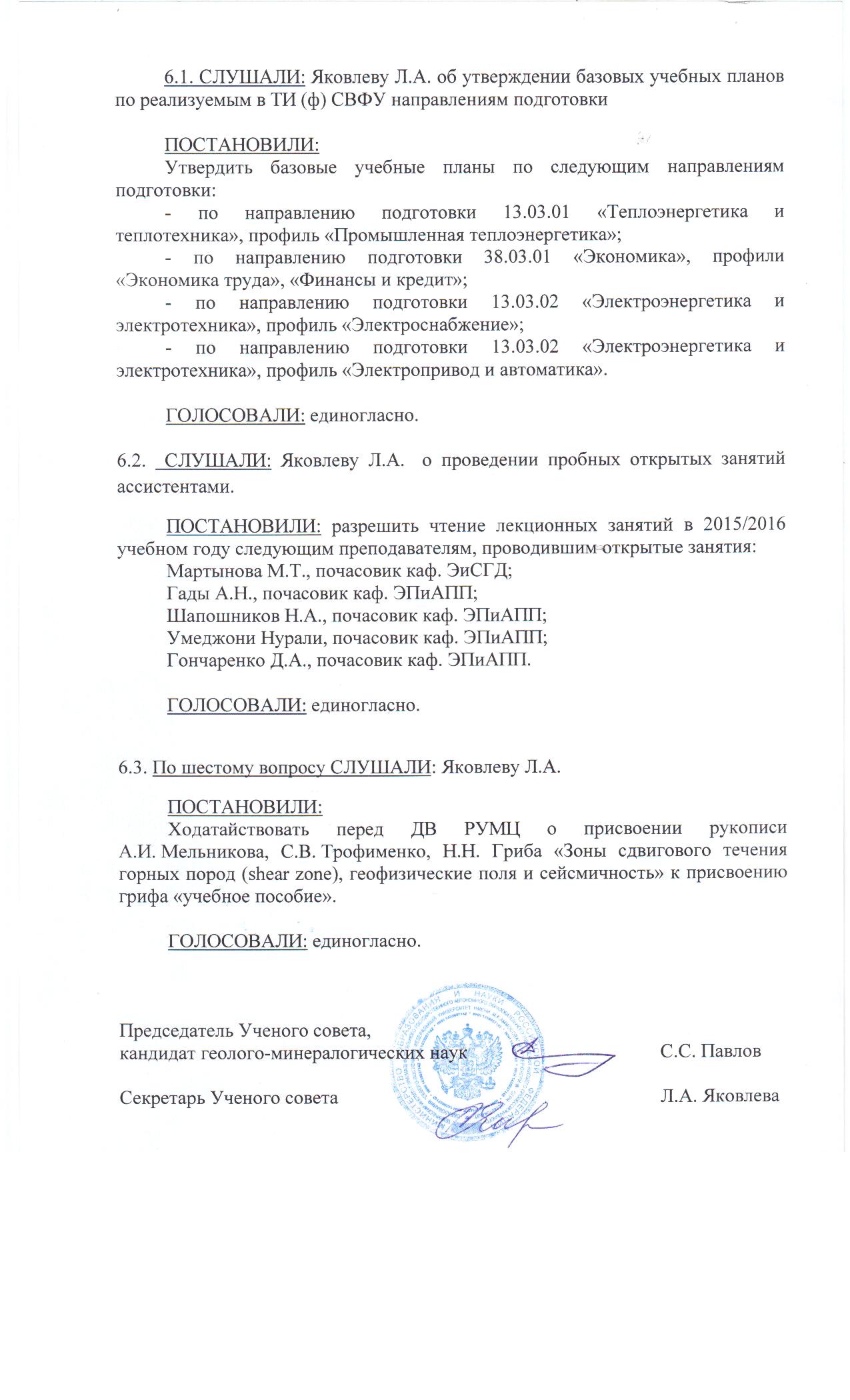 25 декабря 2015 г.№10